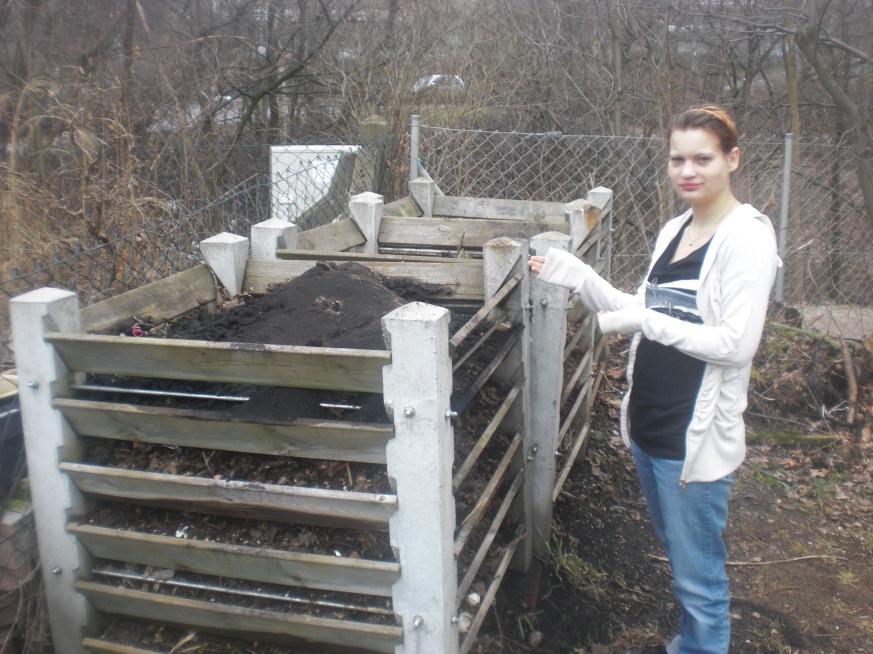 Was gehört auf den Kompost? Male: